1.PROJE PERSONELİ2.GENEL PROJE BİLGİLERİ3. DENEY HAYVANI KULLANIMININ GEREKÇELERİ VE SEÇİLEN TÜRÜN UYGUNLUĞU3.1. Bu çalışma için canlı hayvan kullanmak gereklidir; çünkü (birden fazla işaretleyebilirsiniz)3.2. Bu hayvan türü seçilmiştir; çünkü (birden fazla işaretleyebilirsiniz):4. HAYVAN SAĞLAMA VE BARINDIRMA BİLGİLERİ4.1. Deney hayvanlarının kaynağı:4.2. Deney hayvanlarının barındırılması:4.3. Özel barınma, koşullama, diet ve diğer durumlar5. DETAY PROJE BILGILERI5.1. Proje Tanımı5.2. Deney grupları ve sayıları6. ANESTEZİ ve ANALJEZİ6.1. Preanastezik-analjezik ya da sedatif ilaçlar6.2. Anestezik ajanlar6.3. Anestezi derinliğinin izlenmesi (uygun seçeneklerin tümünü işaretleyiniz)6.4. İşlem sonrası (post-op) verilecek analjezik ve trankilizan ilaçlarPost-op bakım sorumlusu var mı?7. DENEYLERIN SONLANDIRILMASI (DENEY HAYVANI IÇIN DENEYIN BITIŞ ŞEKLI) :7.1. Prosedürlerin Şiddet Sınıflandırması8. ÖTENAZİ9. DENEY SIRASINDA VEYA SONRASINDA ORTAYA ÇIKABILECEK BİYOLOJİK VE ÇEVRESEL RİSK FAKTÖRLERİ10. DENEY HAYVANINDA İZLENECEK OLASI SAĞLIK PARAMETRELERİ10.1. İzlenecek olası değişiklikler10.2. Sağlık değişikliklerini takip etme yöntemleri (uygun şıkların tümünü işaretleyiniz)10.3. Sağlık değişikliklerini saptayacak gözlemlerin sıklığı (sadece bir şıkkı işaretleyiniz)10.4. Hayvanların deney protokolünden çıkarılma ölçütleri (uygun şıkların hepsini işaretleyiniz)10.5. Deney protokolünden çıkarılan hayvanların akıbetiÖnemli Not: Ayrıca oluşturulacak olan Proje formunda da, Proje başlığı, özet, giriş, amaç, materyal ve metod, projenin getireceği yenilikler, kaynaklar bölümleri oluşturulması, kullanılacak olan istatistiksel yöntem belirtilmesi gerekmektedir. Proje metni içinde; kullanılan hayvan türü ve gerekçesi, ilaç kullanılıyorsa daha önce yapılan araştırmalardaki dozlar kaynak gösterilerek atıfları yapılmalıdır.DEÜ MULTİDİSİPLİN LABORATUVARI HAYVAN DENEYLERİ YEREL ETİK KURULU PROJE KONTROL FORMUDOKUZ EYLÜL ÜNİVERSİTESİMULTİDİSİPLİN LABORATUVARI HAYVAN DENEYLERİ YEREL ETİK KURULU(DEÜ-HADYEK) BAŞVURU FORMUDOKUZ EYLÜL ÜNİVERSİTESİMULTİDİSİPLİN LABORATUVARI HAYVAN DENEYLERİ YEREL ETİK KURULU(DEÜ-HADYEK) BAŞVURU FORMUDOKUZ EYLÜL ÜNİVERSİTESİMULTİDİSİPLİN LABORATUVARI HAYVAN DENEYLERİ YEREL ETİK KURULU(DEÜ-HADYEK) BAŞVURU FORMUDOKUZ EYLÜL ÜNİVERSİTESİMULTİDİSİPLİN LABORATUVARI HAYVAN DENEYLERİ YEREL ETİK KURULU(DEÜ-HADYEK) BAŞVURU FORMUDOKUZ EYLÜL ÜNİVERSİTESİMULTİDİSİPLİN LABORATUVARI HAYVAN DENEYLERİ YEREL ETİK KURULU(DEÜ-HADYEK) BAŞVURU FORMU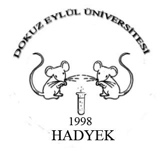 Yayın Tarihi:Yayın Tarihi:Sayfa No: Belge No:Güncelleme Tarihi:Güncelleme No:Güncelleme No:Protokol Numarası:Projenin Adı: Proje YürütücüsününProje YürütücüsününProje YürütücüsününProje YürütücüsününProje YürütücüsününProje YürütücüsününProje YürütücüsününUnvanıUnvanıUnvanıAdıAdıAdıSoyadıSoyadıSoyadıFakültesiFakültesiFakültesiBölümüBölümüBölümüİş ve Cep  telefonuİş ve Cep  telefonuİş ve Cep  telefonuİmzaİmzaİmzae-mail adresie-mail adresie-mail adresiDiğer proje personelininDiğer proje personelininDiğer proje personelininDiğer proje personelininDiğer proje personelininDiğer proje personelininDiğer proje personelininAdı soyadıUnvanıKurumu/FakültesiKurumu/FakültesiBölümüProjedeki Görevi (Ayrıntılı Olarak Açıklayınız)İmzasıAraştırmayı destekleyen kuruluş (lar): TÜBİTAK, BAP, DPT, Firma ve kendi imkanlarımla ve diğer (açıklayınız)Araştırmayı destekleyen kuruluş (lar): TÜBİTAK, BAP, DPT, Firma ve kendi imkanlarımla ve diğer (açıklayınız)Araştırmayı destekleyen kuruluş (lar): TÜBİTAK, BAP, DPT, Firma ve kendi imkanlarımla ve diğer (açıklayınız)YokYokYokTÜBİTAK tarafından desteklenmiştirTÜBİTAK tarafından desteklenmiştirDesteklenmesi amacıyla henüz bir yere gönderilmemiştirDesteklenmesi amacıyla henüz bir yere gönderilmemiştirBaşvuru Tarihi  Diğer (Belirtiniz):Diğer (Belirtiniz):A. A. Başvuru Tarihi: B. B. Başvuru Tarihi: Projenin süresi:       12   ayProjenin süresi:       12   ayProjenin süresi:       12   ayProjenin TipiProjenin TipiProjenin TipiTıpta Uzmanlık TeziTıpta Uzmanlık TeziTıpta Uzmanlık TeziDoktora TeziDoktora TeziDoktora TeziYüksek Lisans TeziYüksek Lisans TeziYüksek Lisans TeziAraştırma ProjesiAraştırma ProjesiAraştırma ProjesiEğitimEğitimEğitimDiğer (belirtiniz)Diğer (belirtiniz)Diğer (belirtiniz)Deneyde kullanılacak hayvan türüDeneyde kullanılacak hayvan türüDeneyde kullanılacak hayvan türü Sıçan Sıçan SıçanFareFareFareKobayKobayKobayTavşanTavşanTavşanDiğer (belirtiniz)Diğer (belirtiniz)Diğer (belirtiniz)Çalışmanın NiteliğiÇalışmanın NiteliğiÇalışmanın NiteliğiAkutKronikKronika. İncelenen süreçlerin karmaşıklığı nedeniyle daha basit sistemlerde oluşturulması ve     model kurulması olanaksızdır.b. İncelenecek sistemin, canlı olmayan modellerde taklit edilebilmesi için yeterli bilgi                  birikimi yoktur.c. Preklinik çalışmalarda, insan üzerinde denenmeden önce canlı hayvan üzerinde                deney yapmak zorunludur.d. Diğer:  a. Daha önce elde edilen verilerle karşılaştırma yapmayı olanaklı kılan geniş 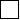            veritabanları bulunmaktadır. b. Aşağıda belirtildiği üzere, önerilen türün anatomik ve fizyolojik özellikleri          yapılacak çalışma için yegane uygun modeldir: Açıklayınız: c. Önerilen tür, bu çalışmanın yapılabilmesi için uygun doku, boyut ve anatomiye          sahip ve filogenetik olarak en düşük olanıdır. d. Bu tür, insandaki durumu taklit etmek için çok uygun bir fizyolojik model          oluşturmaktadır. e. Bu projenin köken aldığı önceki çalışmalarda da aynı tür kullanılmıştır. f. Bu türün aşağıda belirtilen özellikleri çalışma için en uygun seçimdir: g. Diğer: a. Dokuz Eylül Üniversitesi Deney Hayvanları Laboratuarından sağlanacaktır. b. Diğer bir yasal satıcıdan alınmaktadır. Belirtiniz:       c. Bir başka çalışmadan artmıştır. Belirtiniz: d. Yaban ortamdan izole edilecektir. e. Bağış olanak alınacaktır. f.. Diğer. Belirtiniz: a. Dokuz Eylül Üniversitesi Deney Hayvanları Laboratuvarı b. Hayvan, Deney Hayvanları Laboratuvarından dışarı çıkarılacaktır            a. Hayır             b. Evet (Eğer yanıtınız evet ise aşağıdaki soruları yanıtlayınız)                  1. Tüm hayvanlar aşağıda belirtilen laboratuvara götürülecektir.                 Adres:                 2. Deney hayvanının canlı olarak laboratuvarda tutulacağı süre ne kadardır?                 3. Hayvanın gideceği birim sorumlusundan gerekli izin alındı mı?            c. Diğer. Belirtiniz:  a. Hiçbir özel koşul uygulanmayacaktır b. Deneylerde aşağıda belirtilen uygulamalar yapılacaktır (geçerli olanların tümünü işaretleyiniz)          1. Uzun süreli yüksek/düşük sıcaklığa maruz bırakılma           2. Uzun süreli standart dışı nemlilik/kuruluk altında bırakılma           3. Uzun süreli standart dışı atmosferik basınca maruz bırakılma           4. Uzun süreli standart dışı atmosferde tutulma           5. Standart dışı kafeste barındırma           6. Uzun süreli standart dışı ışık-karanlık siklusunda tutulma           7. 12 saatten daha uzun süre susuz bırakma          8. 24 saatten daha uzun aç bırakılma (geviş getiren hayvanlar için 48 saat)           9. Diğer. Açıklayınız: Grup AdıFiziksel Girişim UygulamaFiziksel Uygulama SüresiFiziksel gelişim ve motor gelişim testleriÖğrenme-Bellek- Davranış TestleriKontrol (N=8)Fiziksel uygulama yapılmayanPN1-PN9Anneden ayrılır, fakat girişim yapılmazPN1-PN20Postnatal 65-70. Gün(N=8)Deney Grubu (N=8)Doğumdan sonra 1-9 gün arası Fiziksel uygulama yapılanPN1-PN9Anneden ayrılır, girişim yapılırPN1-PN20Postnatal 65-70. Gün(N=8)AjanDozVerilişyoluEtkiSüresiHerhangi bir ajan kullanılmayacaktırAjanDozVeriliş yoluAnestezi altındaGeçen süre a. Protokole uygulanması uygun değildirX b. Cilt ya da parmak kıstırma yanıtları c. Palpebra ya da kornea refleksi (rodentler için uygun değildir) d. Çene ya da iskelet kası tonusu izlenmesi e. Fizyolojik yanıtın izlenmesi f. Diğer. Açıklayınız : AjanDozuVeriliş sıklığıVeriliş yoluTedavi süresiHerhangi bir ajan kullanılmayacaktırX Var                                                  YokX Var                                                  YokVarsaVarsaAd-SoyadıCanberk Yılmaz       Acil durumlar için telefon numarası0 530 461 66 80 Deney sonunda ötenazi yapılmayacaktır. Herhangi bir deney yapılmadan ya da tedavi uygulanmadan önce ötenazi yapılacaktır. Belli bir süre yaşatıldıktan sonra ötenazi yapılacaktır:       (Saat/Gün/Ay) Deney protokolünün uygulanmasından sonra ötenazi yapılacaktır. %15’ten fazla kilo kaybı olursa ötenazi yapılacaktır. Genel durum kötüleşirse ötenazi yapılacaktır. Tanımlayınız:    Deneysel işlemlerden sonra hayvan ölebilir. Olası nedenleri açıklayınız:      Prosedürlerin Şiddet SınıflandırmasıProsedürlerin Şiddet SınıflandırmasıProsedürlerin Şiddet SınıflandırmasıProsedürlerin Şiddet SınıflandırmasıDüzelmez (….)Hafif (….)Orta (….)Şiddetli (….)Orman ve Su İşleri Bakanlığı; HAYVAN DENEYLERİ ETİK KURULLARININ ÇALIŞMA USUL VE ESASLARINA DAİR YÖNETMELİK MADDE-12, Ek: 8 (Bakınız. DEÜ HADYEK Web)Orman ve Su İşleri Bakanlığı; HAYVAN DENEYLERİ ETİK KURULLARININ ÇALIŞMA USUL VE ESASLARINA DAİR YÖNETMELİK MADDE-12, Ek: 8 (Bakınız. DEÜ HADYEK Web)Orman ve Su İşleri Bakanlığı; HAYVAN DENEYLERİ ETİK KURULLARININ ÇALIŞMA USUL VE ESASLARINA DAİR YÖNETMELİK MADDE-12, Ek: 8 (Bakınız. DEÜ HADYEK Web)Orman ve Su İşleri Bakanlığı; HAYVAN DENEYLERİ ETİK KURULLARININ ÇALIŞMA USUL VE ESASLARINA DAİR YÖNETMELİK MADDE-12, Ek: 8 (Bakınız. DEÜ HADYEK Web) a. Ötenazi uygulanmayacaktır b. Yüksek doz anestezik c. Anestezi/trankilizan altında dekapitasyon d. Anestezi/trankilizian altında servikal dislokasyon e. Cerrahi sırasında ekssanguinasyon (kansızlaştırma) f. Karbon dioksit solutma g. Diğer. Tanımlayınız:  Mikrobiyolojik kontaminasyon riski. Tanımlayınız:     Kanserojen maddeler. Sıralayınız: Radyoizotoplar. Sıralayınız: Biyolojik toksinler. Sıralayınız: Antineoplastik/sitotoksik ajanlar. Sıralayınız: Diğer ajanlar Diğer risk faktörleri Yok a. Vücut ağırlığının % ‘i kadar kilo kaybı a. Vücut ağırlığının % ‘i kadar kilo kaybı a. Vücut ağırlığının % ‘i kadar kilo kaybı b. Ölüm b. Ölüm b. Ölüm c. Davranış değişiklikleri. Açıklayınız:  c. Davranış değişiklikleri. Açıklayınız:  c. Davranış değişiklikleri. Açıklayınız:  d. Gıda ve su alımında azalma  n. Dispne e. Enfeksiyon  o. Hipotermi f. Apse  p. Hipertermi g. Dehidratasyon  r. Cilt değişiklikleri h. Malnütrisyon  s. Parezi/paralizi i. Genel güçsüzlük  ş. Ataksi j. Diyare  t. İnkontinans k. Konstipasyon ya da ileus  u. Diürez l. Konvülsiyon  v. Diğer. Açıklayınız:  m. Koma  y.Protokole uygulanması olanaklı değildir.  z.Hiçbiri a. Tartı. Sıklığını yazınız:b. Davranış, aktivite ve postur kontrolüc. Lokalize ağrı ya da rahatsızlık açısından gözlemed. İşlem yapılan bölgenin yapışıklıklar, akıntı, kızarıklı¨ya da şişme açısından izlenmesie. Hayvanın hareket kabiliyetinde meydana gelen azalmalarf. Günlük gıda ve su tüketiminin izlenmesig. Diğer. Tanımlayınız: a. Günde bir defae. Haftada birb. Günde iki defaf. Diğer. Tanımlayınız:      c. İki günde birg. Protokole uygulanması olanaklı değildir.d. Haftada iki defaa. Veterinerin uygun görmesi (insani nedenler)b. Vücut ağırlığının %15’inden fazla kilo kaybıc. Düzgün yürüyememed. Düzgün gıda ve su almamae. Uyaranlara belirgin derecede azalmış yanıt vermef. Diğer. Tanımlayınız:      a. Ötenazib. Diğer. Tanımlayınız:      Proje kontrol kutusu

 (Ekli projede bu bilgilerin verildiğini sondaki kutuları işaretleyerek kontrol ediniz. Bu listedeki eksiklikler proje incelemesini geciktirecektir) Başvuru Formu var mı (1 adet orijinal 2 adet fotokopi)?Evet ( )Hayır (   )Proje kontrol kutusu

 (Ekli projede bu bilgilerin verildiğini sondaki kutuları işaretleyerek kontrol ediniz. Bu listedeki eksiklikler proje incelemesini geciktirecektir) Deney Hayvanı Kullanımı Sertifikası var mı (3 adet fotokopi)?Evet (  )Hayır (   )Proje kontrol kutusu

 (Ekli projede bu bilgilerin verildiğini sondaki kutuları işaretleyerek kontrol ediniz. Bu listedeki eksiklikler proje incelemesini geciktirecektir) Taahhütname var mı (1 adet orijinal 2 adet fotokopi)?Evet (  )Hayır (   )Proje kontrol kutusu

 (Ekli projede bu bilgilerin verildiğini sondaki kutuları işaretleyerek kontrol ediniz. Bu listedeki eksiklikler proje incelemesini geciktirecektir) Proje başvuru formunun içinde olduğu CD var mı?Evet ( x )Hayır (   )Proje kontrol kutusu

 (Ekli projede bu bilgilerin verildiğini sondaki kutuları işaretleyerek kontrol ediniz. Bu listedeki eksiklikler proje incelemesini geciktirecektir) Projeyi destekleyen 3 adet tam metin literatür var mı?Evet (  )Hayır (   )